PEMERINTAH KABUPATEN TANJUNG JABUNG BARAT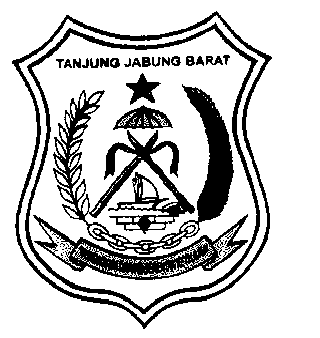 DINAS PEMADAM KEBAKARAN DAN PENYELAMATANJalan. Beringin No.    Telp. (0742) 21577 – 21113 Kode Pos 36513  KUALA TUNGKAL   Kuala Tungkal,         Januari  2018 KepadaNomor	:	364 /             / DAMKAR/ 2018	               Yth. Bupati Tanjung Jabung Barat	Sifat	:	Penting 	      		         		     Perihal	:	Laporan Kejadian Kebakaran              	   di-	       			                         				Kuala Tungkal		Bersama ini dapat kami laporkan kepada Bapak, telah terjadi kebakaran di Parit Yunus Rt 10, Kelurahan Senyerang Kecamatan Senyerang Kab. Tanjung Jabung Barat antara lain sebagai berikut  :I.	Kejadian kebakaran-	Pada Hari		:	Kamis-	Tanggal		:	04 Januari 2018-	Pukul		:	±  01, 00  Wib-	Berita diterima dari 	 	:	Anggota Satgas Damkar Pos Teluk Nilau                                                        	-	Asal  api		:	Anglo alat Masak	II.	Armada yang dioperasikanArmada		:	-Lama Operasional		:	-Pimpinan Operasional		:	-	III.	Kerugian  kebakaran1.	Bangunan Terbakar habis	:	1 Unit Rumah2.	Bangunan Rusak Berat	  	:   - 	3.   Bangunan Rusak Ringan	:   -				4.   Kerugian Materi		:    + Rp. 200.000.000,-  ( Dua ratus juta rupiah )IV. Jumlah Kepala KeluargaJumlah KK		:	 1    KKJumlah Jiwa		:	 5    Orang	V. 	Kronologis Kejadian	Informasi  diterima dari  anggota Satgas Damkar Pos Teluk Nilau,  pada  hari Kamis  tanggal  04 Januari 2108  ±  pukul 06.00 Wib, bahwa telah terjadi kebakaran di Parit Yunus,  Rt. 10, Kelurahan Senyerang Kecamatan Senyerang Kab. Tanjung Jabung Barat dan pemadaman dilakukan oleh masyarakat di lingkungannya dengan cara tradisional. Petugas Damkar tidak dapat menuju lokasi dikarnakan jauhnya lokasi dan kondisi jalan tidak memungkinkan untuk dilalui.Demikian laporan ini kami sampaikan kepada Bapak, untuk diketahui dan terima kasih.	  			         A, n  KEPALA DINAS 	             PEMADAM KEBAKARAN DAN PENYELAMATAN	                          	                          KABUPATEN TANJUNG JABUNG BARAT				             Sekretaris                                                    				                     PURWADI, SE			                     Pembina Tk. I			          Nip. 19610924 198503 1 003 Tembusan kepada Yth : 1. Gubernur Jambi di Jambi. 2. Kep.Satuan Polisi Pamong Praja dan Pemadam Kebakaran Propinsi Jambi diJambi.3. Kapolres Tanjab Barat Up. Kabag Ops di Kuala Tungkal4. Dandim 0419 / Tanjab Up Pasi Teritorial di Kuala Tungkal5. Sdr. Kepala Pelaksana Badan Penanggulangan Bencana Kab. Tanjab Barat6. Sdr. Kepala Dinas Sosial Kab. Tanjab Barat7.ArsipPEMERINTAH KABUPATEN TANJUNG JABUNG BARATDINAS PEMADAM KEBAKARAN DAN PENYELAMATANJalan. Beringin No.    Telp. (0742) 21577 – 21113 Kode Pos 36513  KUALA TUNGKAL   Kuala Tungkal,         Januari  2018 KepadaNomor	:	364 /             / DAMKAR/ 2018	               Yth. Bupati Tanjung Jabung Barat	Sifat	:	Penting 	      		         		     Perihal	:	Laporan Kejadian Kebakaran              	   di-	       			                         				Kuala Tungkal		Bersama ini dapat kami laporkan kepada Bapak, telah terjadi kebakaran di Parit 11, Rt 04, Dusun Alam Sari Desa Sungai Gebar Kecamatan Kuala Betara Kab. Tanjung Jabung Barat antara lain sebagai berikut  :I.	Kejadian kebakaran-	Pada Hari		:	Selasa-	Tanggal		:	09 Januari 2018-	Pukul		:	±  16, 00  Wib-	Berita diterima dari 	 	:	Kepala Desa Sungai Gebar                                                         	-	Asal  api		:	Masih dalam Penyelidikan	II.	Armada yang dioperasikanArmada		:	-Lama Operasional		:	-Pimpinan Operasional		:	-	III.	Kerugian  kebakaran1.	Bangunan Terbakar habis	:	1 Unit Rumah2.	Bangunan Rusak Berat	  	:   - 	3.   Bangunan Rusak Ringan	:   -				4.   Kerugian Materi		:    + Rp. 50,000.000,-  ( Lima Puluh Juta Rupiah )IV. Jumlah Kepala KeluargaPemilik Rumah		:	SULAIMANJumlah KK		:	 1    KKJumlah Jiwa		:	 3    Orang	V. 	Kronologis Kejadian	Informasi  diterima dari  Kades Sungai Gebar,  pada  hari Selasa  tanggal  09 Januari 2018  ±  pukul 16.00 Wib, bahwa telah terjadi kebakaran di Parit 11,  Rt. 04, Dusun Alam Sari Desa Sungai Gebar Kecamatan Kuala Betara Kab. Tanjung Jabung Barat dan pemadaman dilakukan oleh masyarakat di lingkungannya dengan cara tradisional. Petugas Damkar tidak dapat menuju lokasi dikarnakan jauhnya lokasi dan kondisi jalan tidak memungkinkan untuk dilalui.Demikian laporan ini kami sampaikan kepada Bapak, untuk diketahui dan terima kasih.	  			             KEPALA DINAS 	             PEMADAM KEBAKARAN DAN PENYELAMATAN	                          	                          KABUPATEN TANJUNG JABUNG BARAT				                     Drs. ISWARDI			                     Pembina Tk. I			          Nip. 19660404 199303 1 008 Tembusan kepada Yth : 1. Gubernur Jambi di Jambi. 2. Kep.Satuan Polisi Pamong Praja dan Pemadam Kebakaran Propinsi Jambi diJambi.3. Kapolres Tanjab Barat Up. Kabag Ops di Kuala Tungkal4. Dandim 0419 / Tanjab Up Pasi Teritorial di Kuala Tungkal5. Sdr. Kepala Pelaksana Badan Penanggulangan Bencana Kab. Tanjab Barat6. Sdr. Kepala Dinas Sosial Kab. Tanjab Barat7.ArsipPEMERINTAH KABUPATEN TANJUNG JABUNG BARATDINAS PEMADAM KEBAKARAN DAN PENYELAMATANJalan. Beringin No.    Telp. (0742) 21577 – 21113 Kode Pos 36513  KUALA TUNGKAL   Kuala Tungkal,         Januari  2018 KepadaNomor	:	364 /             / DAMKAR/ 2018	               Yth. Bupati Tanjung Jabung Barat	Sifat	:	Penting 	      		         		     Perihal	:	Laporan Kejadian Kebakaran              	   di-	       			                         				Kuala Tungkal		Bersama ini dapat kami laporkan kepada Bapak, telah terjadi kebakaran di Parit 02, Rt 15, Dusun Sepakat Desa Sungai Landak Kecamatan Senyerang Kab. Tanjung Jabung Barat antara lain sebagai berikut  :I.	Kejadian kebakaran-	Pada Hari		:	Kamis-	Tanggal		:	11 Januari 2018-	Pukul		:	±  21, 30  Wib-	Berita diterima dari 	 	:	Anggota Satgas Damkar Pos Teluk Nilau                                                        	-	Asal  api		:	diperkirakan dari Konsleting Listrik	II.	Armada yang dioperasikanArmada		:	Kendaraan Viar 2 unit, Mesin Shibaura 1 dan Mesin				Robin 1 unitLama Operasional		:	30 menit dilanjutkan Penyisiran dan PendinginanPimpinan Operasional		:	Komandan Regu III Pos Teluk Nilau	III.	Kerugian  kebakaran1.	Bangunan Terbakar habis	:	1 Unit Rumah2.	Bangunan Rusak Berat	  	:   - 	3.   Bangunan Rusak Ringan	:   -				4.   Kerugian Materi		:  + Rp.150,000.000-  ( Seratus Lima Puluh Juta Rupiah )IV. Jumlah Kepala KeluargaPemilik Rumah		:	M. YANIJumlah KK		:	 1    KKJumlah Jiwa		:	 4    Orang	V. 	Kronologis Kejadian	Informasi  diterima dari  Anggota Satgas Damkar Pos Teluk Nilau,  pada  hari Kamis  tanggal  11 Januari 2018  ±  pukul 21.30 Wib, bahwa telah terjadi kebakaran di Parit 02, Rt. 15, Dusun sepakat Desa Sungai Landak Kecamatan Senyerang Kab. Tanjung Jabung Barat dan pemadaman dilakukan oleh Petugas Damkar Pos Teluk Nilau bersama Masyarakat dan anggota Polsek Pengabuan dilanjutkan Penyisiran serta Pendinginan.Demikian laporan ini kami sampaikan kepada Bapak, untuk diketahui dan terima kasih.	  			             KEPALA DINAS 	             PEMADAM KEBAKARAN DAN PENYELAMATAN	                          	                          KABUPATEN TANJUNG JABUNG BARAT				                     Drs. ISWARDI			                     Pembina Tk. I			          Nip. 19660404 199303 1 008 Tembusan kepada Yth : 1. Gubernur Jambi di Jambi. 2. Kep.Satuan Polisi Pamong Praja dan Pemadam Kebakaran Propinsi Jambi diJambi.3. Kapolres Tanjab Barat Up. Kabag Ops di Kuala Tungkal4. Dandim 0419 / Tanjab Up Pasi Teritorial di Kuala Tungkal5. Sdr. Kepala Pelaksana Badan Penanggulangan Bencana Kab. Tanjab Barat6. Sdr. Kepala Dinas Sosial Kab. Tanjab Barat7.ArsipPEMERINTAH KABUPATEN TANJUNG JABUNG BARATDINAS PEMADAM KEBAKARAN DAN PENYELAMATANJalan. Beringin No.    Telp. (0742) 21577 – 21113 Kode Pos 36513  KUALA TUNGKAL   Kuala Tungkal,         Januari  2018 KepadaNomor	:	364 /             / DAMKAR/ 2018	               Yth. Bupati Tanjung Jabung Barat	Sifat	:	Penting 	      		         		     Perihal	:	Laporan Kejadian Kebakaran              	   di-	       			                         				Kuala Tungkal		Bersama ini dapat kami laporkan kepada Bapak, telah terjadi kebakaran di Rt 06/ 02, Kelurahan Lubuk Kambing Kecamatan Renah Mendaluh Kab. Tanjung Jabung Barat antara lain sebagai berikut  :I.	Kejadian kebakaran-	Pada Hari		:	Rabu-	Tanggal		:	17 Januari 2018-	Pukul		:	±  10.45  Wib-	Berita diterima dari 	 	:	Camat Renah Mendaluh                                                        	-	Asal  api		:	Masih dalam Penyelidikan	II.	Armada yang dioperasikanArmada		:	-Lama Operasional		:	-Pimpinan Operasional		:	-	III.	Kerugian  kebakaran1.	Bangunan Terbakar habis	:	1 Unit Rumah2.	Bangunan Rusak Berat	  	:   - 	3.   Bangunan Rusak Ringan	:   -				4.   Kerugian Materi		:    + Rp. 16,000.000-  ( Enam Belas Juta Rupiah )IV. Jumlah Kepala KeluargaPemilik Rumah		:	ASMERJumlah KK		:	 1    KKJumlah Jiwa		:	 4    Orang	V. 	Kronologis Kejadian	Informasi  diterima dari  Camat Renah Mendaluh,  pada  hari Minggu tanggal  21 Januari 2018  ±  pukul 14.00 Wib, bahwa telah terjadi kebakaran di Rt. 06/ 02, Kelurahan Lubuk Kambing Kecamatan Renah Mendaluh Kab. Tanjung Jabung Barat.Demikian laporan ini kami sampaikan kepada Bapak, untuk diketahui dan terima kasih.	  			        A, n  KEPALA DINAS 	             PEMADAM KEBAKARAN DAN PENYELAMATAN	                          	                          KABUPATEN TANJUNG JABUNG BARAT				             Sekretaris                                                    				                     PURWADI, SE			                     Pembina Tk. I			          Nip. 19610924 198503 1 003 Tembusan kepada Yth : 1. Gubernur Jambi di Jambi. 2. Kep.Satuan Polisi Pamong Praja dan Pemadam Kebakaran Propinsi Jambi diJambi.3. Kapolres Tanjab Barat Up. Kabag Ops di Kuala Tungkal4. Dandim 0419 / Tanjab Up Pasi Teritorial di Kuala Tungkal5. Sdr. Kepala Pelaksana Badan Penanggulangan Bencana Kab. Tanjab Barat6. Sdr. Kepala Dinas Sosial Kab. Tanjab Barat7.ArsipPEMERINTAH KABUPATEN TANJUNG JABUNG BARATDINAS PEMADAM KEBAKARAN DAN PENYELAMATANJalan. Beringin No.    Telp. (0742) 21577 – 21113 Kode Pos 36513  KUALA TUNGKAL   Kuala Tungkal,         Januari  2018 KepadaNomor	:	364 /             / DAMKAR/ 2018	               Yth. Bupati Tanjung Jabung Barat	Sifat	:	Penting 	      		         		     Perihal	:	Laporan Kejadian Kebakaran              	   di-	       			                         				Kuala Tungkal		Bersama ini dapat kami laporkan kepada Bapak, telah terjadi kebakaran Jalan Asia, Rt 06, Kelurahan Tungkal IV Kota Kecamatan Tungkal Ilir Kab. Tanjung Jabung Barat antara lain sebagai berikut  :I.	Kejadian kebakaran-	Pada Hari		:	Rabu-	Tanggal		:	17 Januari 2018-	Pukul		:	±  13,40  Wib-	Berita diterima dari 	 	:	Masyarakat melalui via Telpon                                                       	-	Asal  api		:	diperkirakan dari Konsleting Listrik	II.	Armada yang dioperasikanArmada		:	Kendaraan 5 Unit ( Brandweer 2 unit, Tanki 2 dan 			Fire Jeef 1 Unit )Lama Operasional		:	20 menit dilanjutkan Penyisiran dan PendinginanPimpinan Operasional		:	Kadis Pemadam Kebakaran dan Penyelamatan 	III.	Kerugian  kebakaran1.	Bangunan Terbakar habis	:	 -2.	Bangunan Rusak Berat	  	:    - 	3.   Bangunan Rusak Ringan	:    a. 1 unit Ruko Lantai Satu ( Rumah dalam keadaan 						 kosong )							 b. 3 buah Sepeda Motor		4.   Kerugian Materi		:    -IV. Jumlah Kepala KeluargaPemilik Rumah		:	ALLOWJumlah KK		:	 -    KKJumlah Jiwa		:	 -    Orang	V. 	Kronologis Kejadian	Informasi  diterima dari  Masyarakat melalui via Telpon,  pada  hari Rabu tanggal  17 Januari 2018  ±  pukul 13,40 Wib, bahwa telah terjadi kebakaran di Jalan Asia Rt. 06, Kelurahan Tungkal IV Kota Kecamatan Tungkal Ilir Kab. Tanjung Jabung Barat dan Pemadaman dilakukan oleh Petugas Damkar bersama BPBD, Yayasan Budhi Luhur, Masyarakat, Personil TNI, Polri dan Satpol PP dilanjutkan Penyisiran dan Pendinginan. Demikian laporan ini kami sampaikan kepada Bapak, untuk diketahui dan terima kasih.	  			          KEPALA DINAS 	             PEMADAM KEBAKARAN DAN PENYELAMATAN	                          	                          KABUPATEN TANJUNG JABUNG BARAT				                     Drs. ISWARDI			                     Pembina Tk. I			          Nip. 19660404 199303 1 008 Tembusan kepada Yth : 1. Gubernur Jambi di Jambi. 2. Kep.Satuan Polisi Pamong Praja dan Pemadam Kebakaran Propinsi Jambi diJambi.3. Kapolres Tanjab Barat Up. Kabag Ops di Kuala Tungkal4. Dandim 0419 / Tanjab Up Pasi Teritorial di Kuala Tungkal5. Sdr. Kepala Pelaksana Badan Penanggulangan Bencana Kab. Tanjab Barat6. Sdr. Kepala Dinas Sosial Kab. Tanjab Barat7.Arsip                       PEMERINTAH KABUPATEN TANJUNG JABUNG BARATDINAS PEMADAM KEBAKARAN DAN PENYELAMATANJalan. Beringin No.    Telp. (0742) 21577 – 21113 Kode Pos 36513  KUALA TUNGKAL   Kuala Tungkal,         Januari  2018 KepadaNomor	:	364 /             / DAMKAR/ 2018	               Yth. Bupati Tanjung Jabung Barat	Sifat	:	Penting 	      		         		     Perihal	:	Laporan Kejadian Kebakaran              	   di-	       			                         				Kuala Tungkal		Bersama ini dapat kami laporkan kepada Bapak, telah terjadi kebakaran Rt, 09 Dusun Bahagia Kelurahan Tungkal I Kecamatan Tungkal Ilir Kab. Tanjung Jabung Barat antara lain sebagai berikut  :I.	Kejadian kebakaran-	Pada Hari		:	Senin-	Tanggal		:	22 Januari 2018-	Pukul		:	±  21,30  Wib-	Berita diterima dari 	 	:	Anggota Satgas Damkar                                                       	-	Asal  api		:	diperkirakan dari Konsleting Listrik	II.	Armada yang dioperasikanArmada		:	Kendaraan 2 Unit ( Fire Jeep 1 unit dan Viar 1 unit ) Lama Operasional		:	+ 1 jam dilanjutkan Penyisiran dan PendinginanPimpinan Operasional		:	Kadis Pemadam Kebakaran dan Penyelamatan 	III.	Kerugian  kebakaran1.	Bangunan Terbakar habis	:	 1 unit Rumah2.	Bangunan Rusak Berat	  	:    - 	3.   Bangunan Rusak Ringan	:    -	4.   Kerugian Materi		:    -IV. Jumlah Kepala KeluargaPemilik Rumah		:	ABDUL SANIFJumlah KK		:	 1    KKJumlah Jiwa		:	 4   Orang	V. 	Kronologis Kejadian	Informasi  diterima dari Anggota Satgas Damkar yang berdomisili di Wilayah Kejadian melalui via telpon, pada  hari Senin tanggal  22 Januari 2018  ±  pukul 21,30 Wib, bahwa telah terjadi kebakaran di Rt. 09, Dusun Bahagia Kelurahan Tungkal I  Kecamatan Tungkal Ilir Kab. Tanjung Jabung Barat. Demikian laporan ini kami sampaikan kepada Bapak, untuk diketahui dan terima kasih.	  			          KEPALA DINAS 	             PEMADAM KEBAKARAN DAN PENYELAMATAN	                          	                          KABUPATEN TANJUNG JABUNG BARAT				                     Drs. ISWARDI			                     Pembina Tk. I			          Nip. 19660404 199303 1 008 Tembusan kepada Yth : 1. Gubernur Jambi di Jambi. 2. Kep.Satuan Polisi Pamong Praja dan Pemadam Kebakaran Propinsi Jambi diJambi.3. Kapolres Tanjab Barat Up. Kabag Ops di Kuala Tungkal4. Dandim 0419 / Tanjab Up Pasi Teritorial di Kuala Tungkal5. Sdr. Kepala Pelaksana Badan Penanggulangan Bencana Kab. Tanjab Barat6. Sdr. Kepala Dinas Sosial Kab. Tanjab Barat7.Arsip